Об утверждении Положения о секторе строительства, архитектуры и жилищной политики отдела капитального строительства и жилищно-коммунального хозяйства Управления по благоустройству и развитию территорий администрации Комсомольского муниципального округа Чувашской РеспубликиРуководствуясь Федеральным законом от 6 октября 2003 года № 131-ФЗ «Об общих принципах организации местного самоуправления в Российской Федерации», Уставом Комсомольского муниципального округа Чувашской Республики, в соответствии с решением Собрания депутатов Комсомольского муниципального округа Чувашской Республики от 16 декабря 2022 года № 6/93 «Об утверждении структуры администрации Комсомольского муниципального округа Чувашской Республики» администрация Комсомольского муниципального округа Чувашской Республики п о с т а н о в л я е т:1. Утвердить прилагаемое Положение о секторе строительства, архитектуры и жилищной политики отдела капитального строительства и жилищно-коммунального хозяйства Управления по благоустройству и развитию территорий администрации Комсомольского муниципального округа Чувашской Республики.2. Настоящее постановление вступает в силу после дня его официального опубликования и распространяется на правоотношения, возникшие с 30 декабря 2022 года.Глава Комсомольскогомуниципального округа                                                                                 А.Н. ОсиповУТВЕРЖДЕНОпостановлением администрацииКомсомольского муниципального округаЧувашской Республикиот 09.01 2023г. № 19ПОЛОЖЕНИЕо секторе строительства, архитектуры и жилищной политики отдела капитального строительства и жилищно-коммунального хозяйства Управления по благоустройству и развитию территорий администрации Комсомольского муниципального округа Чувашской Республики 1. ОБЩИЕ ПОЛОЖЕНИЯ1.1. Сектор строительства, архитектуры и жилищной политики Управления по  благоустройству и развитию территорий администрации Комсомольского муниципального округа Чувашской Республики (далее – Сектор) является структурным подразделением отдела капитального строительства и жилищно-коммунального хозяйства (далее-Отдел) Управления по  благоустройству и развитию территорий администрации Комсомольского муниципального округа Чувашской Республики (далее – Управление), уполномоченным в области дорожного и жилищно-коммунального хозяйства на территории Комсомольского муниципального округа Чувашской Республики.1.2. Сектор осуществляет свою деятельность в соответствии с законодательством Российской Федерации, Чувашской Республики, Уставом Комсомольского муниципального округа Чувашской Республики, решениями Собрания депутатов Комсомольского муниципального округа Чувашской Республики, Положением об Управлении, Положением об Отделе, настоящим Положением и иными муниципальными правовыми актами.2. ОСНОВНЫЕ ЗАДАЧИ СЕКТОРА2.1. Осуществление полномочий в области градостроительства, архитектуры, строительства в соответствии с законодательством Российской Федерации, Чувашской Республики, Уставом Комсомольского муниципального округа Чувашской Республики, решениями Собрания депутатов Комсомольского муниципального округа Чувашской Республики, Положением об Управлении, Положением об Отделе.2.2. Содействие всем участникам градостроительной деятельности (заказчикам, инвесторам, застройщикам, разработчикам градостроительной документации, исполнителям работ и пользователям объектов инвестиционной и градостроительной деятельности) независимо от форм собственности в надлежащем осуществлении в установленном законом порядке строительства, реконструкции, ремонта, иного функционального изменения зданий, сооружений и их комплексов, объектов благоустройства, озеленения.2.3.  Организация и контроль работы по вопросам строительства, архитектуры и жилищной политики, в пределах компетенции, установленной действующим законодательством.2.4. Прогнозирование развития муниципального округа в области градостроительства.3. ОСНОВНЫЕ ФУНКЦИИ СЕКТОРА3.1. Участие в реализации государственных, федеральных, региональных и территориальных целевых программ социально-экономического развития, проектов, содержащих вопросы архитектуры, реконструкции, строительства, модернизации жилого фонда, жилищно-коммунального и дорожного хозяйства, в том числе в Региональной адресной программе по переселению из аварийного жилищного фонда.3.2. Разработка и актуализация муниципальных программ, подпрограмм в сфере строительства, архитектуры и жилищной политики, участие в их реализации, в том числе муниципальная программа Комсомольского муниципального округа Чувашской Республики «Обеспечение граждан Комсомольского муниципального округа Чувашской Республики доступным и комфортным жильем».3.3. Разработка проектов муниципальных правовых актов в сфере градостроительства, архитектуры, строительства и дорожного хозяйства, проектов административных регламентов предоставления муниципальных услуг и осуществления муниципальных функций по полномочиям Сектора, внесение на утверждение в установленном порядке.3.4. Участие в предоставлении муниципальных услуг в пределах полномочий, установленных Административными регламентами.	3.5. Выдача разрешительной документации по строительству и вводу объектов капитального строительства на территории муниципального округа.3.6. Контроль за реализацией градостроительной документации по планированию развития муниципального округа.3.7. Составление смет на ремонтно – строительные работы социальной сферы, жилищно-коммунального и дорожного хозяйства органов местного самоуправления.3.8. Учет граждан, нуждающихся в улучшении жилищных условий.   3.9. Учет договоров социального найма и найма жилых помещений муниципального жилищного фонда.         3.10.  В рамках полномочий Сектора размещение информации на сайтах в сети Интернет, наполнение и актуализация сведений в информационных системах в области градостроительства, архитектуры, строительства в соответствии с законодательством, в том числе  ФГИС «ЕРВК», ФГИС ТП, ГИС ОГД. 3.11. Участие в работе комиссий администрации Комсомольского муниципального округа Чувашской Республики по вопросам, входящим в полномочия Сектора.3.12. Предоставление статистической отчетности.3.13. Подготовка отчётов о результатах деятельности Сектора.3.14. Проведение работ по комплектованию, хранению, учету и использованию архивных документов, сформировавшихся в процессе деятельности Сектора.3.15. Осуществление личного приема граждан, обеспечение своевременного рассмотрения устных и письменных обращений граждан и организаций по вопросам Сектора.3.16. Обеспечение защиты информации и персональных данных при осуществлении деятельности Сектора.3.17. Осуществление иных полномочий в соответствии с действующим законодательством.4. ПРАВА И ОТВЕТСТВЕННОСТЬ СЕКТОРА4.1. В пределах своей компетенции Сектор имеет право:4.1.1. Разрабатывать и вносить на утверждение в установленном порядке проекты муниципальных правовых актов.4.1.2. Согласовывать проекты муниципальных правовых актов администрации, решений Собрания депутатов Комсомольского муниципального округа Чувашской Республики, вносить по ним замечания и предложения.4.1.3. Запрашивать и получать в установленном действующим законодательством порядке от структурных подразделений администрации Комсомольского муниципального округа, органов государственной власти и организаций материалы и информацию, связанную с осуществлением функций, возложенных на Сектор.4.1.4. Привлекать с согласия руководителей структурных подразделений администрации Комсомольского муниципального округа и руководителей муниципальных предприятий, учреждений сотрудников этих предприятий, учреждений для подготовки проектов муниципальных правовых актов, а также для разработки и осуществления мероприятий, проводимых Сектором в соответствии с возложенными на него обязанностями.4.1.5. Представлять в установленном порядке администрацию Комсомольского муниципального округа в органах государственной власти, учреждениях и организациях по вопросам, отнесенным к полномочиям Сектора.4.1.6. Вносить на рассмотрение главе Комсомольского муниципального округа Чувашской Республики, начальнику Управления, начальнику Отдела предложения для принятия решений по реализации задач и функций, возложенных на Сектор.4.1.7. Давать разъяснения органам государственной власти, местного самоуправления, организациям, гражданам по вопросам, отнесенным к полномочиям Сектора.4.1.8. Осуществлять иные права в пределах своей компетенции в соответствии с законодательством Российской Федерации, Чувашской Республики, Уставом Комсомольского муниципального округа Чувашской Республики, решениями Собрания депутатов Комсомольского муниципального округа Чувашской Республики, Положением об Управлении, Положением об Отделе, настоящим Положением и иными муниципальными правовыми актами.4.2. Отдел несет ответственность:4.2.1. За своевременное и качественное исполнение функций, возложенных на Сектор настоящим Положением.5. ОРГАНИЗАЦИЯ ДЕЯТЕЛЬНОСТИ СЕКТОРА5.1. Сектор возглавляет заведующий, назначаемый и освобождаемый от должности начальником Управления. Заведующий Сектором является должностным лицом Сектора, несет ответственность за выполнение возложенных на Сектор задач и функций.5.2. Заведующий Сектором:5.2.1. Обеспечивает организацию работы и руководство деятельностью Сектора.5.2.2. Представляет интересы Сектора в государственных органах, судебных органах и других организациях.5.2.3. В пределах своей компетенции дает указания, обязательные для работников Сектора, распределяет обязанности между работниками Сектора.5.3. В случае временного отсутствия заведующего Сектором (нахождения в отпуске, временной нетрудоспособности и других случаях) обязанности заведующего сектором выполняет уполномоченный сотрудник Сектора в соответствии с приказом начальника Управления о возложении обязанностей.5.4. В состав Сектора входят следующие должности:- заведующий Сектором;- главный специалист-эксперт сектора строительства, архитектуры и жилищной политики;- ведущий специалист-эксперт сектора строительства, архитектуры и жилищной политики.5.5. Работники Сектора принимаются и увольняются начальником Управления. Работники Сектора, замещающие должности муниципальной службы, являются муниципальными служащими, на которых распространяется действие законодательства о муниципальной службе.5.6. Работники Сектора при выполнении возложенных на них функций руководствуются должностными инструкциями.5.7. Работники Сектора несут ответственность в соответствии с действующим законодательством, должностными инструкциями.6. ВЗАИМООТНОШЕНИЯ СЕКТОРА6.1. Сектор в процессе работы взаимодействует с органами государственной власти, органами местного самоуправления, муниципальными предприятиями, учреждениями, организациями независимо от формы собственности, находящимися на территории муниципального округа, в соответствии с законодательством Российской Федерации, Чувашской Республики, муниципальными правовыми актами.6.2. Сектор осуществляет свою деятельность во взаимодействии с постоянными комиссиями Собрания депутатов Комсомольского муниципального округа Чувашской Республики, структурными подразделениями администрации муниципального округа, Управления.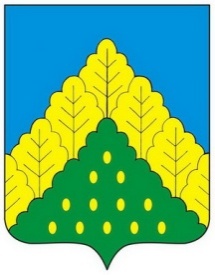 ЧĂВАШ РЕСПУБЛИКИНКОМСОМОЛЬСКИ МУНИЦИПАЛЛĂ ОКРУГĔН	АДМИНИСТРАЦИЙĔ                   ЙЫШẰНУ09.01.2023 ç.  № 19Комсомольски ялĕАДМИНИСТРАЦИЯКОМСОМОЛЬСКОГО МУНИЦИПАЛЬНОГО ОКРУГА      ЧУВАШСКОЙ РЕСПУБЛИКИ          ПОСТАНОВЛЕНИЕ09.01.2023 г. № 19село Комсомольское